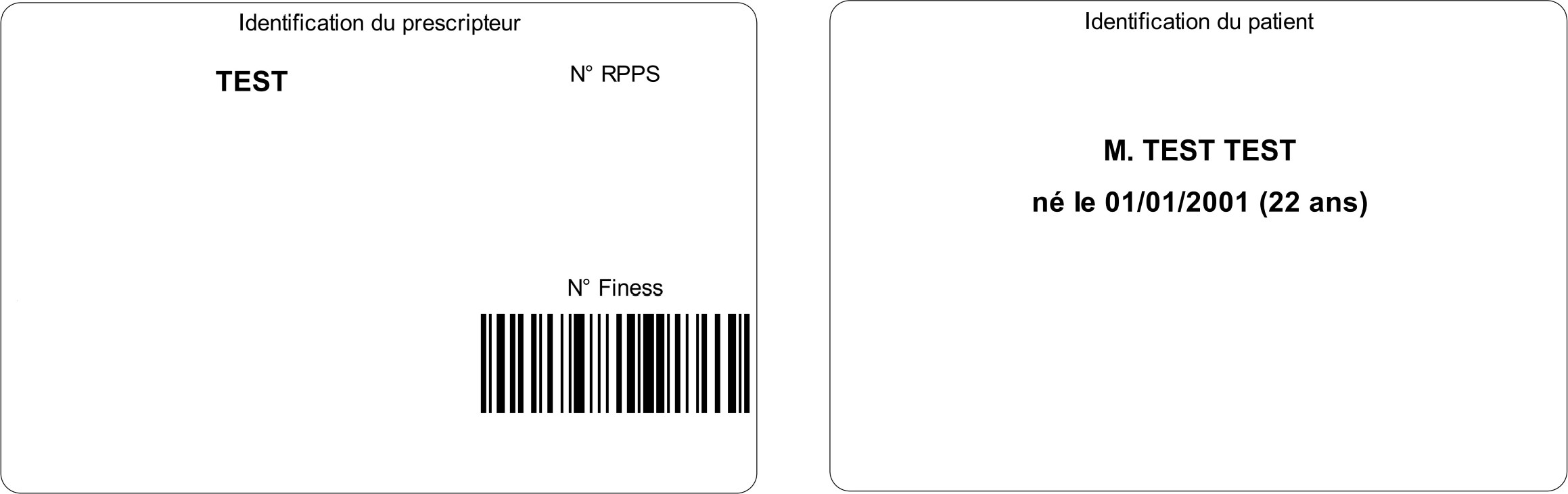 Nombre de médicaments prescrits : 1	Toulouse, le 04/01/2023EMTRICITABINE + TENOFOVIR DISOPROXIL 200 mg/245 mg Comprimé pelliculé (TRUVADA)1 comprimé, 1 fois par jour, au cours d'un repas ou d'une collation, pendant 3 moisUn délai de 7 jours de prise est recommandé avant le premier rapport sexuel à protéger pour que la PrEP soit considérée comme efficace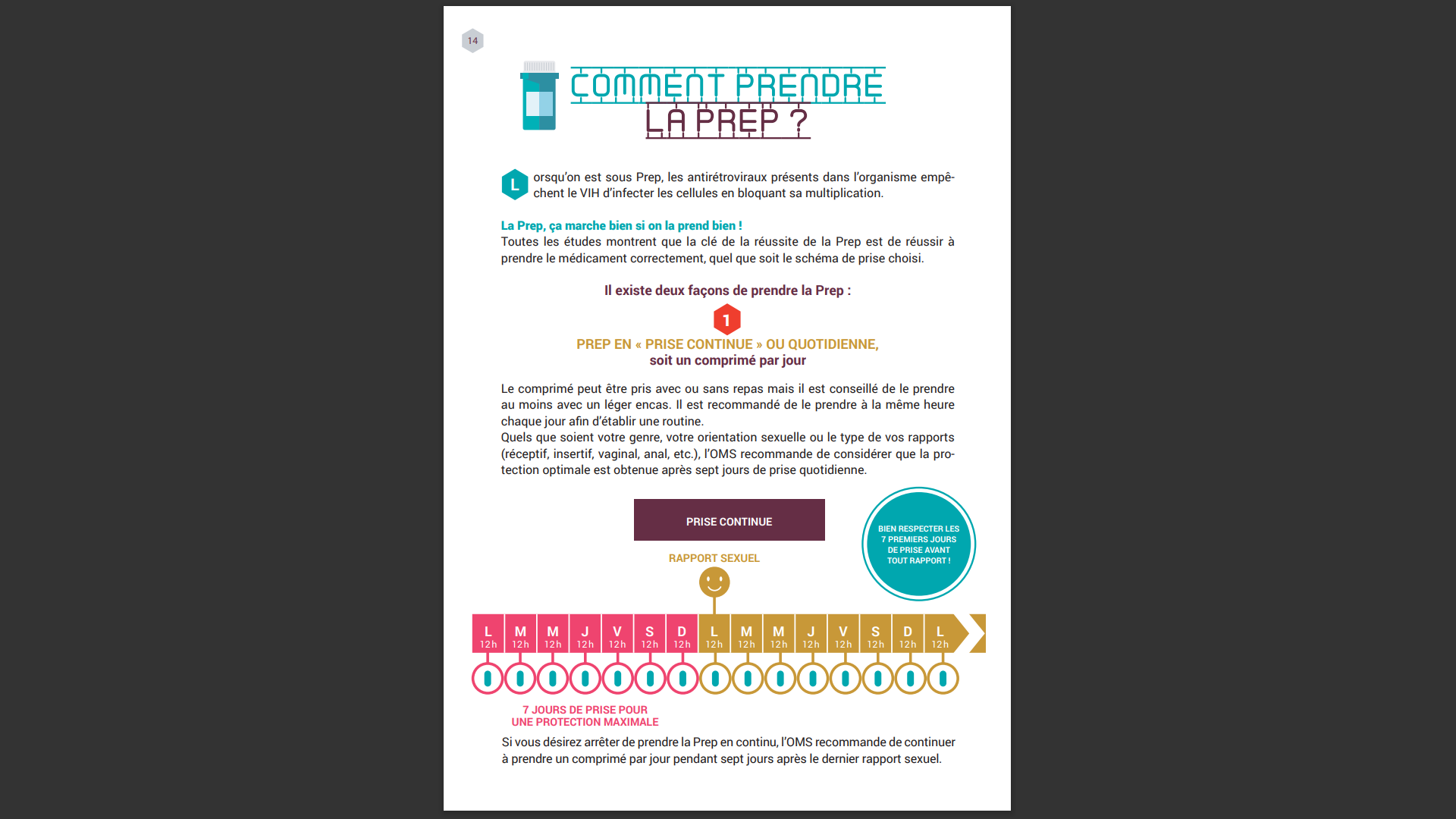 